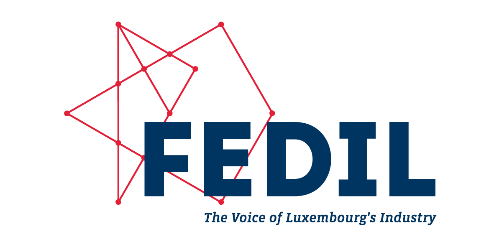 (Nom et adresse du salarié)							(Nom et adresse de l’employeur+ nom de la personne à qui adresser la démission)							(Lieu), le … Lettre recommandée et/ou remise en mains propres contre signature d’un accusé de réception (facultatif)Concerne : Démission de mon mandat de délégué du personnel(Madame, Monsieur),Par la présente, je soussigné, (Nom du salarié), déclare vouloir arrêter avec effet immédiat mon mandat de délégué du personnel de ma propre volonté et sans être soumis à une contrainte quelconque, mandat que j’ai occupé depuis le … .La présente est à considérer comme démission au sens de l’article L. 415-3. point 3 du Code du travail.Veuillez agréer, (Madame/Monsieur), l’expression de mes sentiments les plus distingués.(Nom et Signature du salarié)